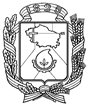 АДМИНИСТРАЦИЯ ГОРОДА НЕВИННОМЫССКАСТАВРОПОЛЬСКОГО КРАЯПОСТАНОВЛЕНИЕ22.09.2020                                  г. Невинномысск                                      № 1475Об утверждении Порядка утверждения положений (регламентов) об официальных физкультурных мероприятиях и спортивных соревнованиях города Невинномысска В соответствии со статьей 20 Федерального закона от 04 декабря 2007 года № 329-ФЗ «О физической культуре и спорте в Российской Федерации», постановляю:Утвердить Порядок утверждения положений (регламентов) об официальных физкультурных мероприятиях и спортивных соревнованиях города Невинномысска согласно приложению к настоящему постановлению.Опубликовать настоящее постановление в газете «Невинномысский рабочий», а также разместить в сетевом издании  «Редакция газеты «Невинномысский рабочий» и на официальном сайте администрации города Невинномысска в информационно-телекоммуникационной сети «Интернет».Контроль за исполнением настоящего постановления возложить на первого заместителя главы администрации города Невинномысска Олешкевич Т.А.Глава города НевинномысскаСтавропольского края                                                                  М.А. МиненковПриложение к постановлению администрациигорода Невинномысскаот 22.09.2020 № 1475ПОРЯДОКутверждения положений (регламентов) об официальных физкультурных мероприятиях и спортивных соревнованиях города НевинномысскаI. Общие положения1. Порядок утверждения положений (регламентов) об официальных физкультурных мероприятиях и спортивных соревнованиях города Невинномысска Ставропольского края (далее - Порядок) разработан в соответствии со статьей 20 Федерального закона от 04 декабря 2007 года          № 329-ФЗ «О физической культуре и спорте в Российской Федерации» и определяет содержание, правила подготовки и утверждения положений (регламентов) об официальных физкультурных мероприятиях и спортивных соревнованиях города Невинномысска.2. Порядок применяется при разработке положений (регламентов) об официальных физкультурных мероприятиях и спортивных соревнованиях города Невинномысска (далее – город), которые включены в календарный план официальных физкультурных мероприятий и спортивных мероприятий на соответствующий год (далее - календарный план).3. Организаторами официальных спортивных соревновании города является комитет по молодежной политике, физической культуре и спорту администрации города (далее - Комитет), а также юридическое лицо, которое утверждает положение (регламент) спортивного соревнования, определяет условия и календарный план его проведения, условия допуска к участию в спортивном соревновании, порядок выявления лучшего участника или лучших участников, порядок организационного и иного обеспечения спортивного соревнования, обеспечивает финансирование спортивного соревнования в утвержденном им порядке, а также осуществляет иные полномочия в соответствии с действующим законодательством (далее – организаторы).Организаторами официального физкультурного мероприятия города являются Комитет, а также юридическое или физическое лицо, по инициативе которого проводится физкультурное мероприятие и (или) которое осуществляет организационное, финансовое и иное обеспечение подготовки и проведения такого мероприятия.4. Официальные физкультурные мероприятия и спортивные соревнования города проводятся организаторами как самостоятельно, так и с привлечением сторонних организаций, в рамках действующего законодательства.5. Положения (регламенты) об официальных физкультурных мероприятиях и спортивных соревнованиях города должны быть разработаны, утверждены организаторами и согласованы с Комитетом в срок не позднее чем за 30 календарных дней до даты проведения официальных физкультурных мероприятий и спортивных соревнований в соответствии с календарным планом.Согласование организаторами положений (регламентов) об официальных физкультурных мероприятиях и спортивных соревнованиях города с Комитетом осуществляется в случае, если Комитет не является организатором.Срок согласования Комитетом положений (регламентов) об официальных физкультурных мероприятиях и спортивных соревнованиях города не должен превышать 7 рабочих дней.Положения (регламенты) об официальных физкультурных мероприятиях и спортивных соревнованиях города утверждаются организаторами и направляются на согласование руководителю Комитета.6. Согласованное положение (регламент) об официальных физкультурных мероприятиях и спортивных соревнованиях города утверждается в количестве экземпляров, равном количеству их организаторов, один экземпляр направляется в Комитет за 14 календарных дней до даты проведения официальных физкультурных мероприятий и спортивных соревнований.II. Общие требования к содержанию положений (регламентов)об официальных физкультурных мероприятиях города 7. Положение (регламент) об официальном физкультурном мероприятии города (далее - Положение о физкультурном мероприятии) составляется отдельно на каждое официальное физкультурное мероприятие (далее - физкультурное мероприятие).8. Для физкультурных мероприятий, имеющих отборочную и финальную стадии их проведения или проводящихся в несколько этапов, составляется одно Положение о физкультурном мероприятии.9. Положение о физкультурном мероприятии должно содержать следующие разделы:1) общие положения:обоснование проведения физкультурного мероприятия (решение организаторов физкультурного мероприятия);цели и задачи проведения физкультурного мероприятия;2) место и сроки проведения физкультурного мероприятия:место проведения физкультурного мероприятия (адрес и наименование спортивного сооружения (комплекса), где проводится физкультурное мероприятие);сроки проведения физкультурного мероприятия (число, месяц, год), включая день приезда и день отъезда участников физкультурного мероприятия;3) организаторы физкультурного мероприятия:полное наименование (включая организационно-правовую форму) организаторов физкультурного мероприятия - юридических лиц;распределение прав и обязанностей между организаторами физкультурного мероприятия;персональный состав организационного комитета физкультурного мероприятия, порядок и сроки его формирования;4) требования к участникам физкультурного мероприятия и условия их допуска:условия, определяющие допуск команд и (или) участников к участию в физкультурном мероприятии;численные составы команд, формируемые для участия в физкультурном мероприятии, с указанием количества тренеров, специалистов, спортивных судей и руководителей;5) программа физкультурного мероприятия:расписание физкультурного мероприятия по дням с указанием дня приезда и дня отъезда участников физкультурного мероприятия;условия и система проведения физкультурного мероприятия по видам спорта, включенным в программу физкультурного мероприятия;ссылка на правила видов спорта, включенных в программу физкультурного мероприятия;6) подача заявок на участие в физкультурном мероприятии:сроки и порядок подачи заявок на участие в физкультурном мероприятии, требования к их оформлению;перечень документов, представляемых в комиссию по допуску участников физкультурного мероприятия;почтовый адрес и иные необходимые реквизиты организаторов физкультурного мероприятия для направления заявок на участие в физкультурном мероприятии (адрес электронной почты, телефон/факс);7) условия подведения итогов физкультурного мероприятия:условия (принципы и критерии) определения победителей и призеров в личных и (или) командных видах спорта, включенных в программу физкультурного мероприятия;условия подведения итогов физкультурного мероприятия;условия подведения итогов общекомандного зачета, если общекомандный зачет подводится по итогам физкультурного мероприятия;сроки представления организаторами физкультурного мероприятия итоговых протоколов, справок об итогах проведения физкультурного мероприятия (далее - итоговые протоколы и справки) на бумажном и электронном носителях в Комитет в случае, если Комитет не является организатором. Срок представления итоговых протоколов и справок составляет 10 календарных дней с даты подведения итогов физкультурного мероприятия;8) условия награждения:условия награждения победителей и призеров в личных видах спорта, включенных в программу физкультурного мероприятия;условия награждения победителей и призеров в командных видах спорта, включенных в программу физкультурного мероприятия;условия награждения победителей и призеров в общекомандном зачете;9) сведения об источниках и условиях финансового обеспечения физкультурного мероприятия;10) обеспечение безопасности участников и зрителей:меры и условия, касающиеся обеспечения безопасности участников и зрителей при проведении физкультурного мероприятия;меры и условия, касающиеся медицинского обеспечения участников и зрителей при проведении физкультурного мероприятия;11) условия страхования жизни и здоровья участников физкультурного мероприятия от несчастных случаев.III. Общие требования к содержанию положений (регламентов) об официальных спортивных соревнованиях города 10. Положение (регламент) об официальном спортивном соревновании города (далее соответственно – Положение, спортивное соревнование) разрабатывается по видам спорта, включенным во Всероссийский реестр видов спорта (далее - ВРВС), развиваемым на общероссийском уровне.11. Положение о спортивном соревновании разрабатывается индивидуально для каждого спортивного соревнования.В случае если организаторами нескольких спортивных соревнований являются одни и те же лица, то на такие спортивные соревнования может быть разработано одно Положение о спортивном соревновании.12. Положение о спортивном соревновании должно содержать следующие разделы:1) общие положения:ссылку на решения и документы, являющиеся основаниями для проведения спортивного соревнования;причины и обоснование проведения спортивного соревнования (решения организаторов спортивного соревнования);правила вида спорта, в соответствии с которыми проводится спортивное соревнование;цели и задачи проведения спортивного соревнования;основания для командирования спортсменов на спортивное соревнование;2) организаторы спортивного соревнования:полное наименование (включая организационно-правовую форму) организаторов спортивного соревнования - юридических лиц;распределение прав и обязанностей между организаторами спортивного соревнования; персональный состав организационного комитета спортивного соревнования, главной судейской коллегии, мандатной комиссии спортивного соревнования, порядок и сроки их формирования;3) общие сведения о спортивном соревновании:место проведения спортивного соревнования (адрес и наименование спортивного сооружения (комплекса), где проводится спортивное соревнование);программа спортивного соревнования, сроки проведения спортивного соревнования, в том числе дата приезда и дата отъезда участников спортивного соревнования, наименование спортивной дисциплины (в соответствии с ВРВС), номер-код спортивной дисциплины (в соответствии с ВРВС), планируемое количество участников спортивного соревнования;4) требования к участникам спортивного соревнования и условия их допуска:условия, определяющие допуск спортивных сборных команд (всего спортсменов, тренеров, спортивных судей), участников спортивного соревнования;численные составы команд, участвующих в командных видах спорта; группы участников спортивного соревнования по полу и возрасту, включая минимально допустимый возраст спортсмена с учетом требований организаторов, проводящих соответствующее спортивное соревнование;необходимое количество тренеров и обслуживающего персонала (руководители, специалисты, спортивные судьи) из расчета на одну сборную команду;сведения о численных составах команд, соревнующихся в видах программ спортивного соревнования с участием в каждой из противоборствующих сторон трех или более спортсменов (групп, экипажей, пар), результаты которых суммируются с целью определения команды-победителя (далее - командные виды программы спортивного соревнования), а также в группах, экипажах, если программой проведения спортивного соревнования предусмотрены командные виды программы спортивного соревнования, участие групп, экипажей, имеющих спортивную квалификацию спортсменов в соответствии с Единой всероссийской спортивной классификацией (спортивный разряд) (далее - ЕВСК), необходимую для допуска к участию в спортивном соревновании. Спортивная квалификация спортсмена для его допуска к участию в спортивном соревновании подтверждается выполнением данным спортсменом норм и требований по соответствующему виду спорта, предусмотренных ЕВСК. Положение о спортивном соревновании не может содержать ограничения по допуску к участию в спортивном соревновании исходя из членства спортсмена в какой-либо физкультурно-спортивной организации;5) заявки на участие в спортивном соревновании:сроки и условия подачи заявок на участие в спортивном соревновании;исчерпывающий перечень документов, представляемых организаторам спортивного соревнования, удостоверяющих личность и подтверждающих возраст спортсмена, его спортивную квалификацию (спортивный разряд, спортивное звание), результаты выступления спортсмена на соревнованиях различного уровня, отсутствие медицинских противопоказаний для участия в спортивном соревновании, отсутствие ветеринарных противопоказаний для использования в спортивном соревновании животного, с которым выступает спортсмен (для видов спорта с использованием животных), техническую исправность и соответствие инвентаря (включая технические средства - самолет, вертолет, автомобиль) правилам вида спорта;перечень документов, адрес и иные необходимые реквизиты организаторов спортивного соревнования для направления заявок на участие в спортивном соревновании (адрес электронной почты, телефон/факс);6) условия подведения итогов спортивного соревнования:система проведения спортивного соревнования, условия (принципы и критерии) подведения итогов спортивного соревнования, определения победителей и призеров в личных видах спорта, включенных в программу спортивного соревнования и (или) в командных видах спорта, включенных в программу спортивного соревнования и наделения статусом чемпионов, победителей первенств, обладателей кубков;условия подведения итогов спортивного соревнования при ранжировании спортивных команд - участников спортивного соревнования по итогам выступления спортсменов (групп, экипажей, пар) во всех видах программы спортивного соревнования, включая командные виды спорта, включенные в программу спортивного соревнования (далее - командный зачет), если командный зачет подводится по итогам спортивного соревнования;сроки представления организаторами спортивного соревнования итоговых протоколов о проведенном спортивном соревновании (далее - итоговый протокол) на бумажном и электронном носителях в Комитет в случае, если Комитет не является организатором. Срок предоставления итоговых протоколов составляет 10 календарных дней с даты подведения итогов спортивного соревнования;7) награждение победителей и призеров спортивного соревнования:условия награждения победителей и призеров в личных видах спорта, включенных в программу спортивного соревнования, наградами спортивного соревнования - печатной (дипломы) и сувенирной (медали, памятные призы) продукцией;порядок награждения победителей и призеров в командных видах спорта, включенных в программу спортивного соревнования, наградами спортивного соревнования - печатной (дипломы) и сувенирной (медали, памятные призы) продукцией;порядок награждения тренеров, подготовивших спортсменов, ставших победителями и призерами в личных и командных видах спорта, включенных в программу спортивного соревнования, наградами спортивного соревнования - печатной (дипломы) и сувенирной (медали, памятные призы) продукцией;8) сведения об источниках и условиях финансового обеспечения спортивного соревнования;9) обеспечение безопасности участников и зрителей:общие требования по обеспечению безопасности участников и зрителей при проведении спортивного соревнования;требования по страхованию жизни и здоровья участников спортивного соревнования;общие требования по медицинскому обеспечению участников спортивного соревнования (наличие медицинского персонала для оказания в случае необходимости скорой медицинской помощи, проведение перед спортивным соревнованием и во время спортивного соревнования медицинского осмотра, наличие у участников спортивного соревнования медицинских справок, подтверждающих состояние здоровья и возможность их допуска к спортивному соревнованию).IV. Требования к оформлению Положений о физкультурном мероприятии и о спортивном соревновании13. Названия Положений о физкультурном мероприятии и о спортивном соревновании (далее - Положения) располагаются под грифами об их утверждении (согласовании) по центру.В левом верхнем углу проставляется гриф «УТВЕРЖДАЮ», если организаторами физкультурного мероприятия или спортивного соревнования являются лица, указанные в пункте 3 раздела 1 настоящего Порядка.В правом верхнем углу проставляется гриф «СОГЛАСОВАНО», если Комитет не является организатором физкультурного мероприятия или спортивного соревнования.Гриф утверждения (согласования) включает в себя наименование должности лица, с которым согласуется документ (включая наименование учреждения физкультурно-спортивной направленности, спортивных федераций и иных организаций, проводящих физкультурное мероприятие или спортивное соревнование, личную подпись руководителя, расшифровку подписи и дату утверждения (согласования)).Под названием документа указывается:для физкультурного мероприятия - его полное наименование, соответствующее календарному плану;для спортивного соревнования - слова «о проведении (первенства, кубка, городских спортивных соревнований) по», далее следует наименование вида спорта в соответствии с ВРВС в дательном падеже и год, на который утверждается Положение о физкультурном мероприятии и о спортивном соревновании, ниже по центру приводится номер - код вида спорта в соответствии с ВРВС.14. Положения печатаются на бумаге белого цвета формата А4, черным шрифтом Times New Roman, размер № 14, с одинарным междустрочным интервалом.15. Таблицы выполняются шрифтом Times New Roman, размер № 12 в книжной или альбомной ориентации.16. Наименования разделов обозначаются прописными буквами, центрируются посередине листа и выделяются жирным шрифтом. Разделы нумеруются римскими цифрами и отделяются от текста одним междустрочным интервалом.17. Нумерация страниц выполняется сверху листа, по центру, арабскими цифрами.Даты, используемые в тексте Положений, оформляют арабскими цифрами в последовательности: день, месяц, год цифровым или словесно-цифровым способом.Первый заместитель главыадминистрации города Невинномысска		        В.Э. Соколюк